Викторина «Азбука дорожного движения»Задачи. Систематизировать и дополнить знания детей о правилах дорожного движения. Создавать условия для применения детьми освоенных знаний и умений. Формировать умение и желание принимать участие в интеллектуальных соревнованиях, взаимодействовать со сверстниками.Соревнование 2-х команд «Светофор» и «Зебра. Условия игры: за каждый правильный ответ участники получают жетоны, побеждает та команда, которая соберет наибольшее количество жетонов.По селу, по улицеНе ходят просто так:Когда не знаешь правила,Легко попасть впросак.Все время будь внимательнымИ помни наперед:Свои имеют правилаШофер и пешеход.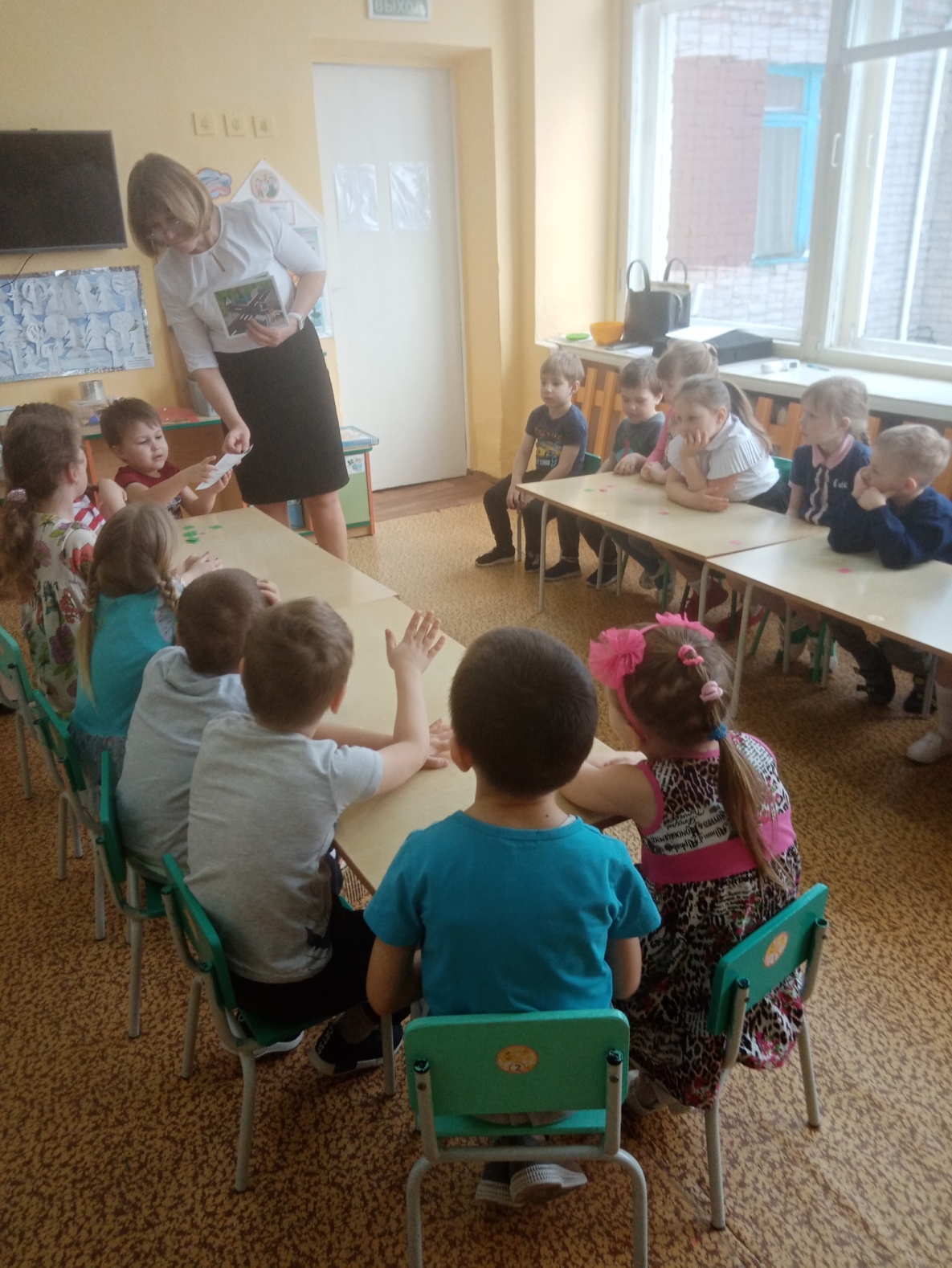 Первое задание - загадки.Второе задание – «Разрезные картинки».Третье задание: «Блиц - опрос».Игра «Красный, желтый, зеленый» (физ. минутка)Четвертое задание: «Дорожные знаки».Пятое задание: ребусы по теме ПДД.Шестое задание: Эстафета «Прокати машину».Седьмое задание – игра «Автомульти»Танец  «Колёсики, колёсики и красивый руль».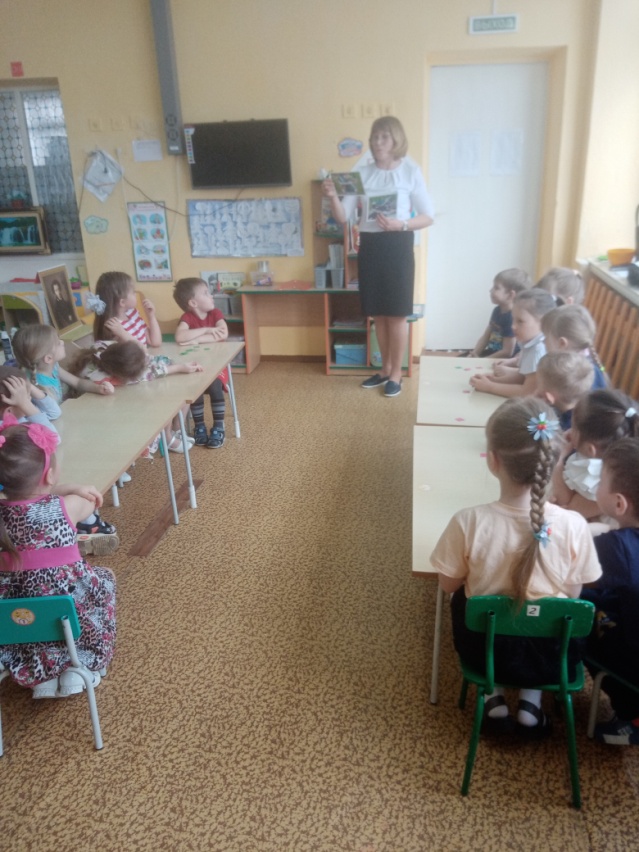 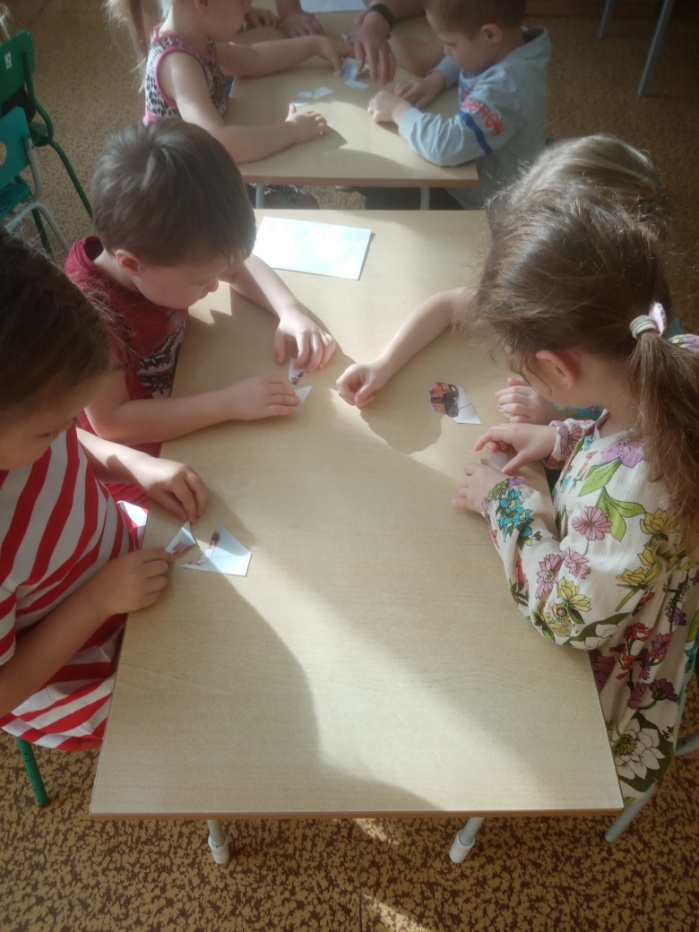 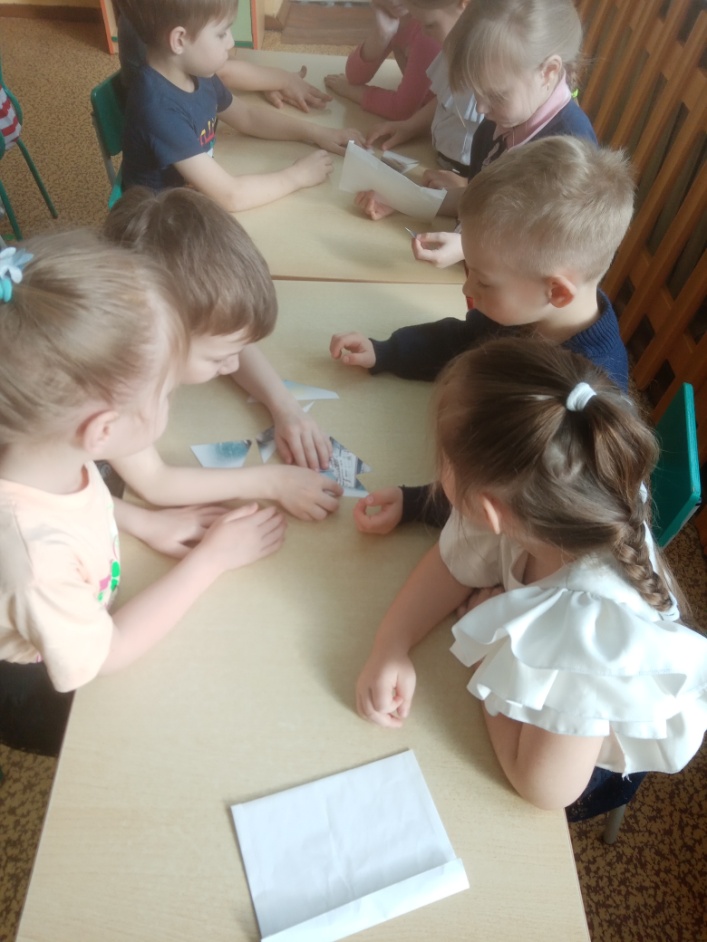 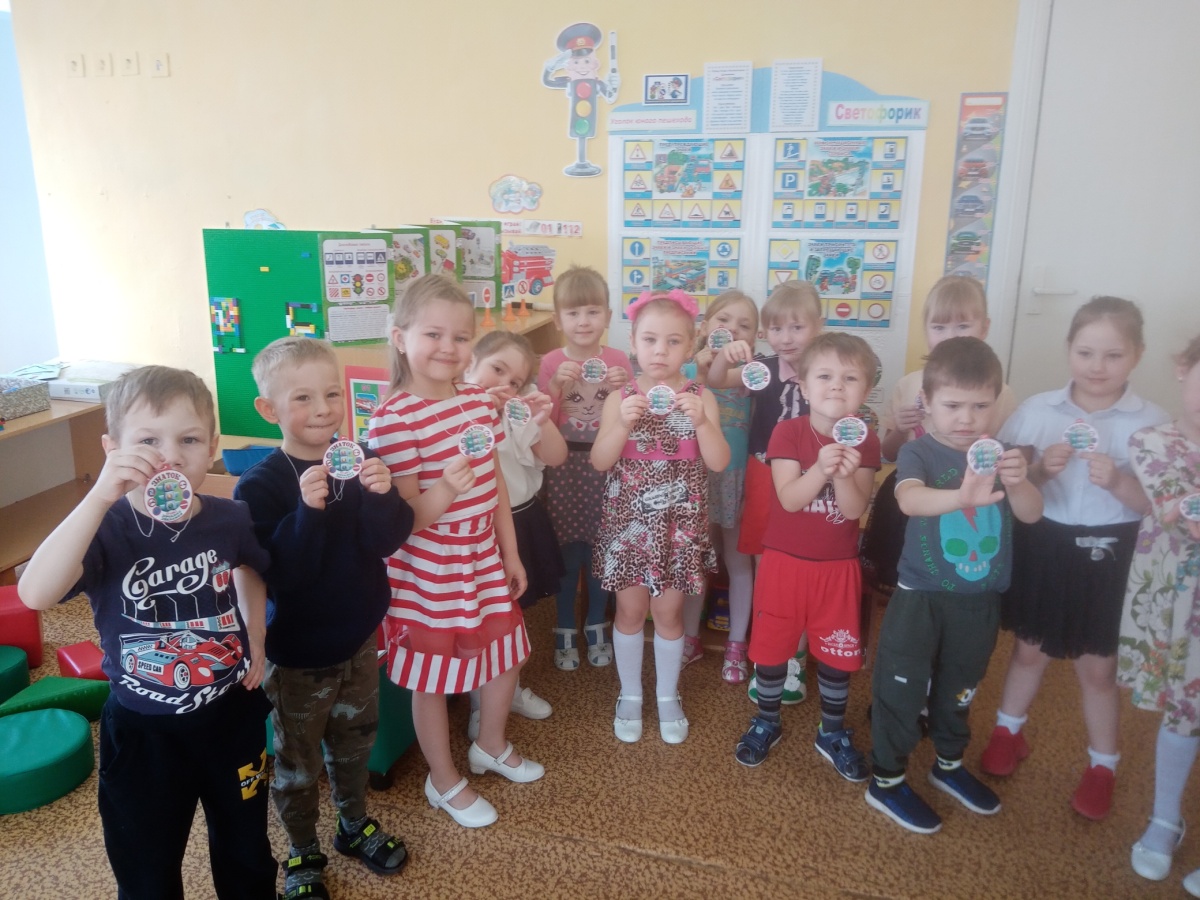 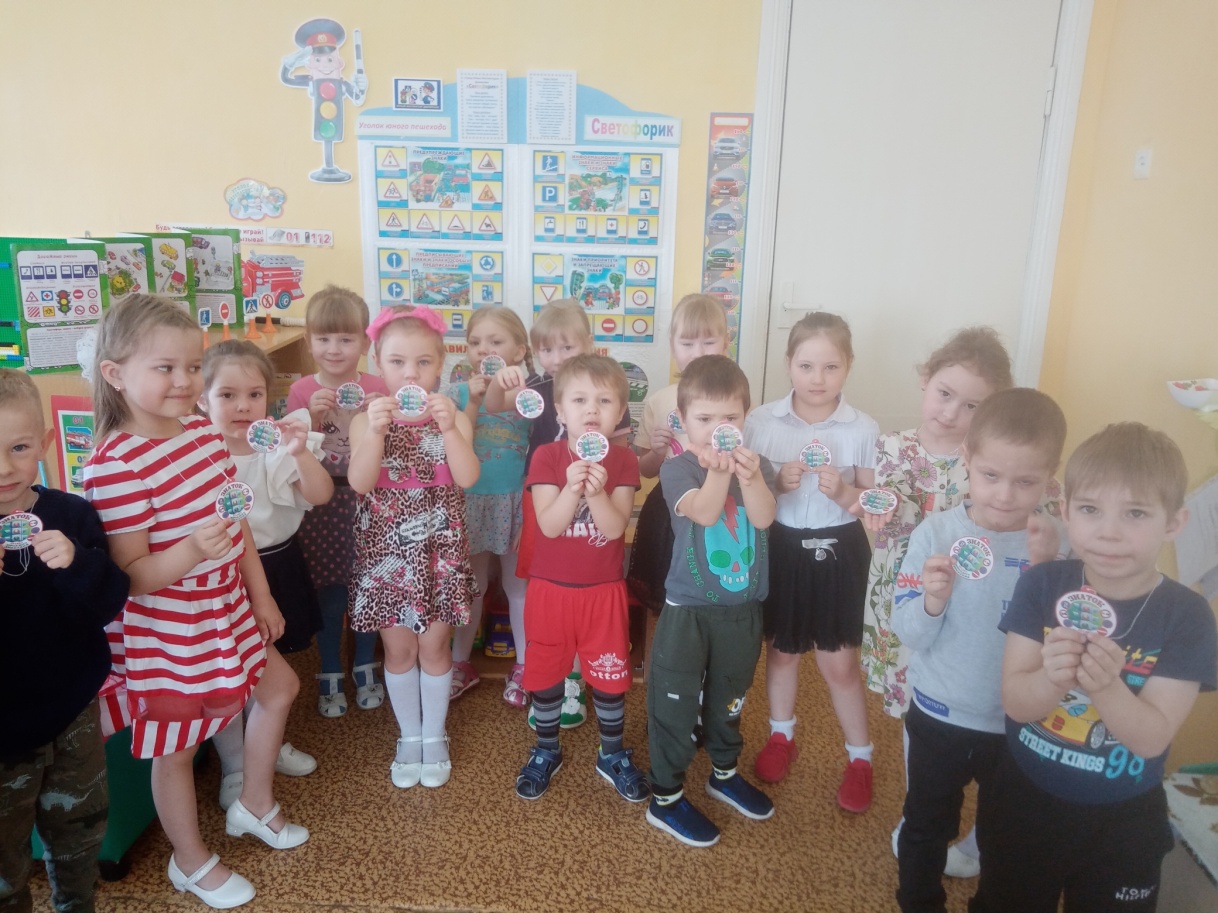 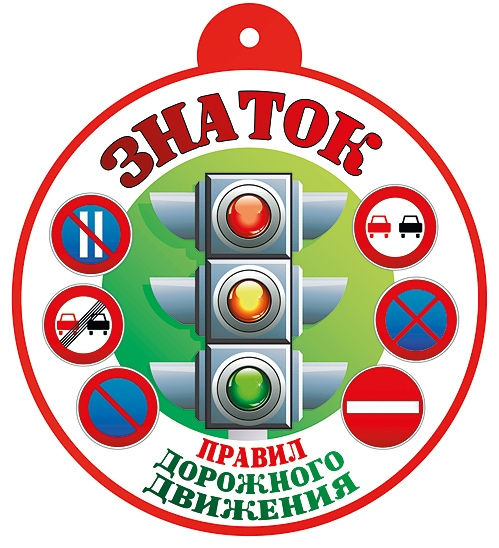 Беседа о правилах дорожного движения. Держись дорожных правил строго,Не торопись как на пожар,И помни: транспорту – дорога,А пешеходам – тротуар!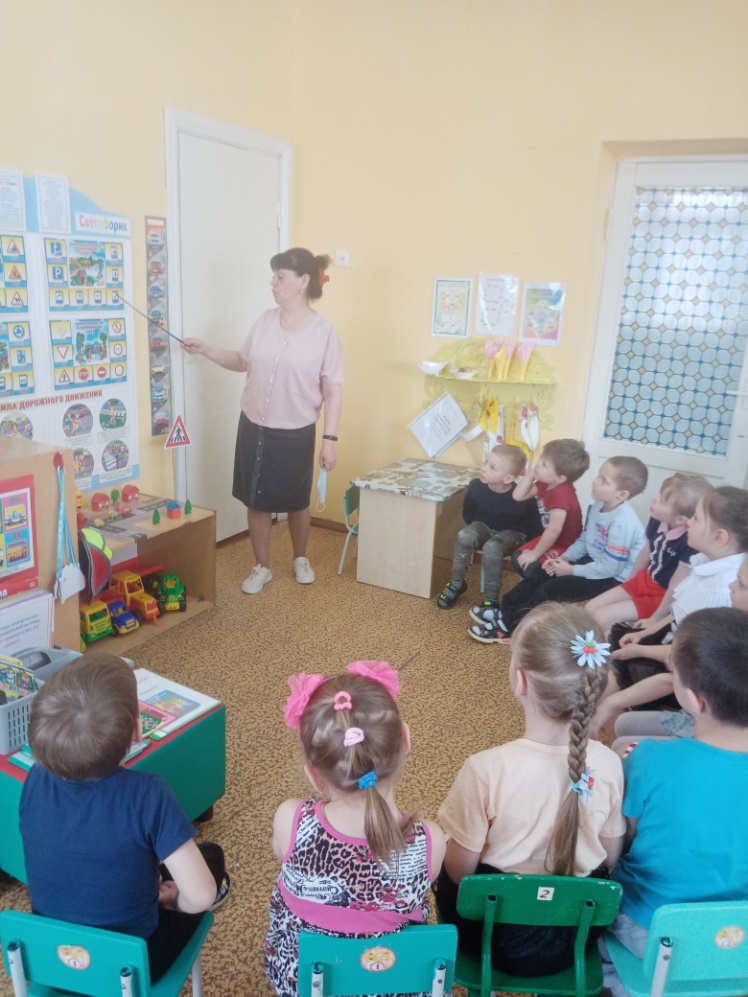    Закрепление знаний в игре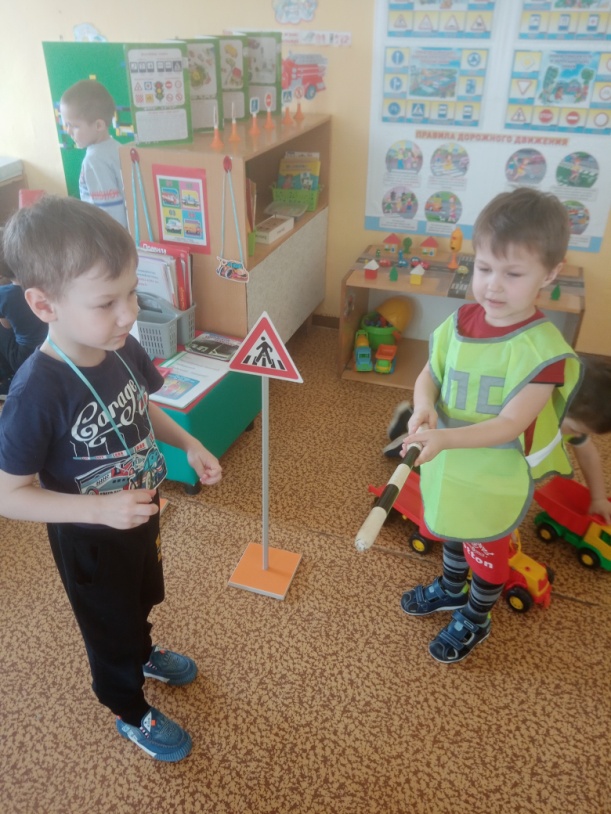 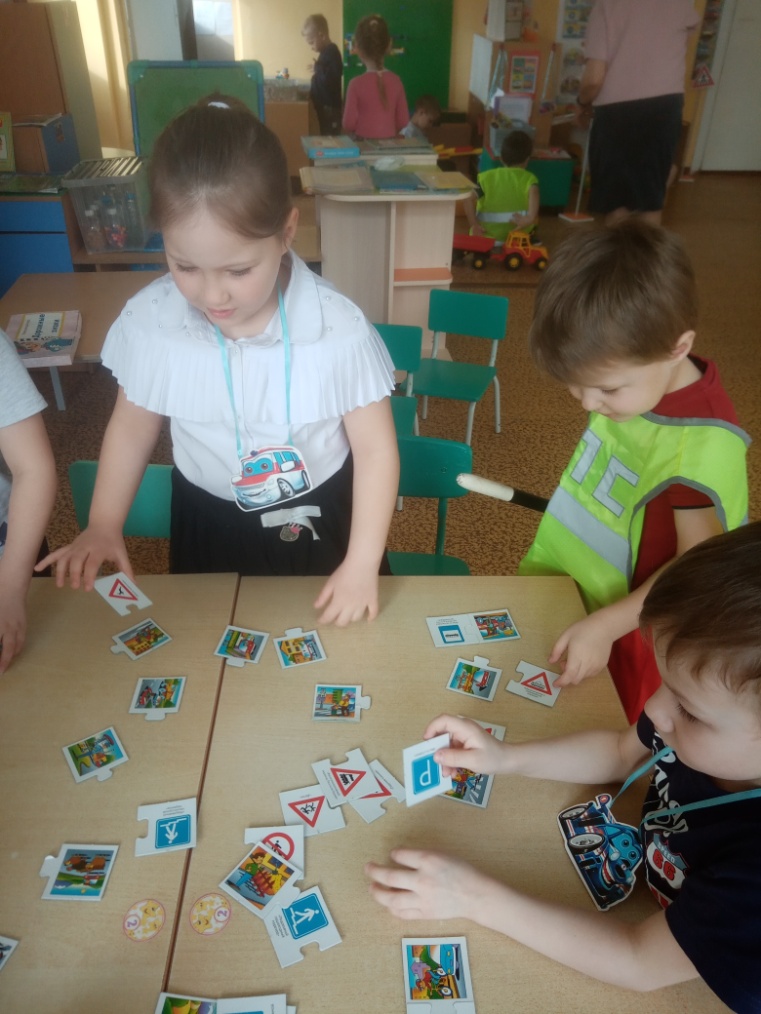 